De Aston 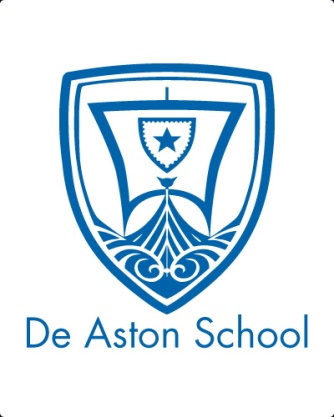 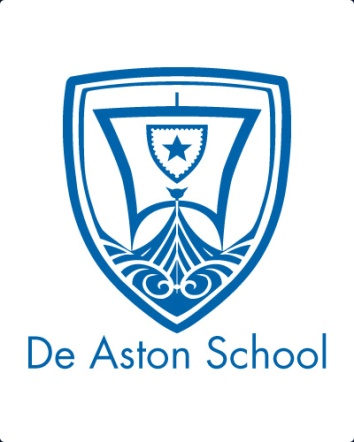 English Department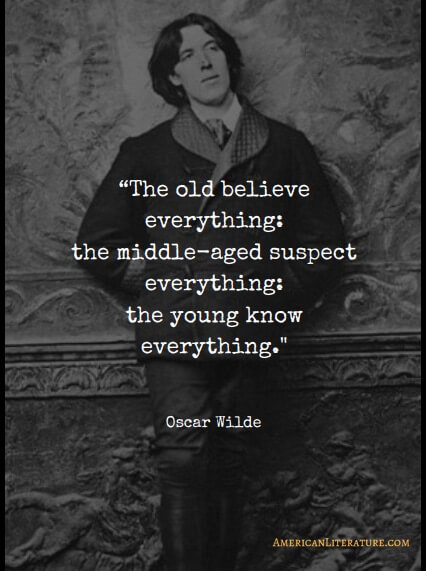 Year 9: Victorian  Class ReaderChallenge TasksName: